Effect of dietary yeast (Saccharomyces cerevisiae) supplementation on performance and  sero- biochemical profile of commercial broiler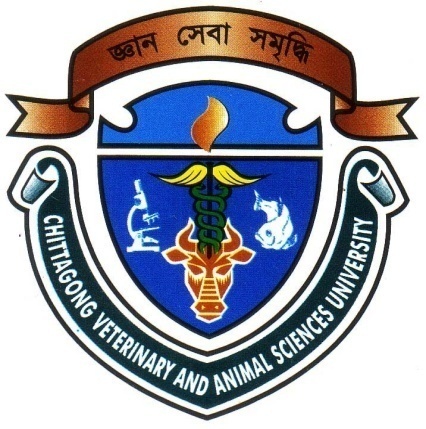 Submitted by:Fatiha Emnoor EimaRoll No: 11/115Reg. No : 00696Intern ID: F-57Session: 2010–2011A Production Report Submitted in Partial Satisfaction of the Requirements for the Degree ofDOCTOR OF VETERINARY MEDICINEFaculty of Veterinary MedicineChittagong Veterinary and Animal Sciences UniversityZakir Hossain Road, Khulshi, Chittagong-4225November, 2017Effect of dietary yeast (Saccharomyces cerevisiae) supplementation on performance and  sero- biochemical profile of commercial broilerProduction Report Submitted as per approved style and content……………………………………..                           ………………………………………….Faculty of Veterinary MedicineChittagong Veterinary and Animal Sciences UniversityZakir Hossain Road, Khulshi, Chittagong-4225November, 2017Table of ContentsContents                                                                                                                                  Pages                                               Abstract...……………………………………………………………………….............................vChapter 1: Introduction………………………………………………………….........................1-2Chapter 2: Materials and methods………………………………………………........................3-4Chapter 3: Results ………………………………………………………………........................5-7Chapter 4: Discussion ……………………………………………………………......................8-9Limitations……………………………………………………………………………………….10Conclusions …………………………………………………………………….......................... 11References ………………………………………………………………………...................12-15Acknowledgement …………………………………………………………….......................….16Brief biography ………………………………………………………………….........................17                                                                                   iiiList of  TablesTable                                        Title                                                                                       PagesTable 1: The chemical composition of Saccharomyces cerevisiae…………………………………...3Table 2: Feed intake (FI), body weight gain (BWG), feed conversion ratio (FCR), mortality, and dressing percentage of broiler fed diets formulated with yeast from 1st to 35th days……...5-6Table 3: Effect of yeast on serum biochemical parameters of broiler…………………………….7List of figuresFigure                                       Title                                                                                       PagesFigure 1: Weighing of Day old chick ……………………………….............................................4Figure 2: Brooding of chicks ……………………………………..................................................4Figure 3: Mixing of feed ……………………………….................................................................4Figure 4: Replication of birds …………………………….............................................................4                                                                               ivAbstractThe study was conducted to investigate the effect of diets formulated with different levels of Saccharomyces cerevisiae yeast on the growth performance and sero-biochemical profiles of broilers. The main objective was to establish yeast as alternative to antibiotic in broiler diet. Day-old broiler chicks were distributed randomly into four dietary treatments T0 (control), T1 (1% Yeast), T2 (1.5% yeast) and T3 (2% yeast) and reared in an open-sided house  up to 35 days. Data were collected for feed intake, body weight, body weight gain, feed conversion ratio (FCR), dressing percentage and mortality rate. Blood was collected from 24 randomly selected birds (6 birds from each group and 2 birds from each replicate) at 35th days and analyzed for sero- biochemical parameters. Results indicated that use of 2% yeast had significant effect (P<0.05) on feed intake, FCR and dressing percentage. There were no significant (P>0.05) difference found in different sero-biochemical parameters of broiler. No significant (P>0.05) difference were observed in serum enzyme activity (AST, ALT) between control and yeast treated group. It can be wind up that inclusion of yeast as alternative to antibiotic in poultry diet can be beneficial for  growth performance of broilers with no adverse effects.Key words: Sero-biochemical, broiler, performance, yeast                                                                         vSignature of the studentSignature of the supervisorFatiha Emnoor EimaRoll No: 11/115Reg. No : 00696Intern ID: F-57Session: 2010–2011DR. Babu Kanti NathAssistant ProfessorDepartment of Dairy and Poultry ScienceFaculty of Veterinary MedicineChittagong Veterinary and Animal Sciences University